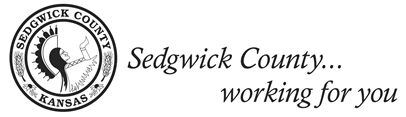 District 2 Citizens Advisory Board MeetingAgendaTuesday, March 08, 2022						             Haysville Community Library 6:00 p.m.							     Board members: Dr. William D. Hammers, Dr. John K. Burke, Spencer Dean, Jr., Manuel P. Lopez, Jenny Duong, Dr. Susan Parkinson Norton, Martha Ann Pint, Jan Marple, Nicole Helms, Anthony Lee Gonzales, Tabitha Lehman, Ashlie BrocklemanCounty/City representatives: Shantel Westbrook, MAPDORDER OF BUSINESSCall to Order	- Nikki HelmsRoll Call VoteApproval of minutesPublic AgendaThe public agenda allows members of the public to address the Second District Citizens Advisory Board. NEW BUSINESSCOMCARE Services—CON2022-00002 Presented by Shantel Westbrook,Mental Health Resources PresentationDiscussion of Future Agenda ItemsADJOURNMENTThe next Citizens Advisory Board Meeting will be Tuesday, April 12, 2022